TIỆC BUFFET CỦA CÁC BẠN NHỎ - MGBC3    Thế là một cái tết trung thu thật vui vẻ và ý nghĩa nữa lại đến. Không khí trung thu đã tràn ngập khắp các nẻo đường, con phố cùng niềm vui hân hoan của tuổi thơ. Hoà chung với không khí tưng bừng phấn khởi của thiếu nhi cả nước chào đón tết Trung thu, trường mầm non Bắc Cầu tổ chức chương trình vui Tết Trung thu- Văn nghệ- Tiệc Buffet-Múa Lân năm.Chương trình là dịp để các cháu thiếu nhi được giao lưu, gặp mặt, vui chơi, phá cỗ trông trăng. Sau đây là một số hình ảnh của các con ạ.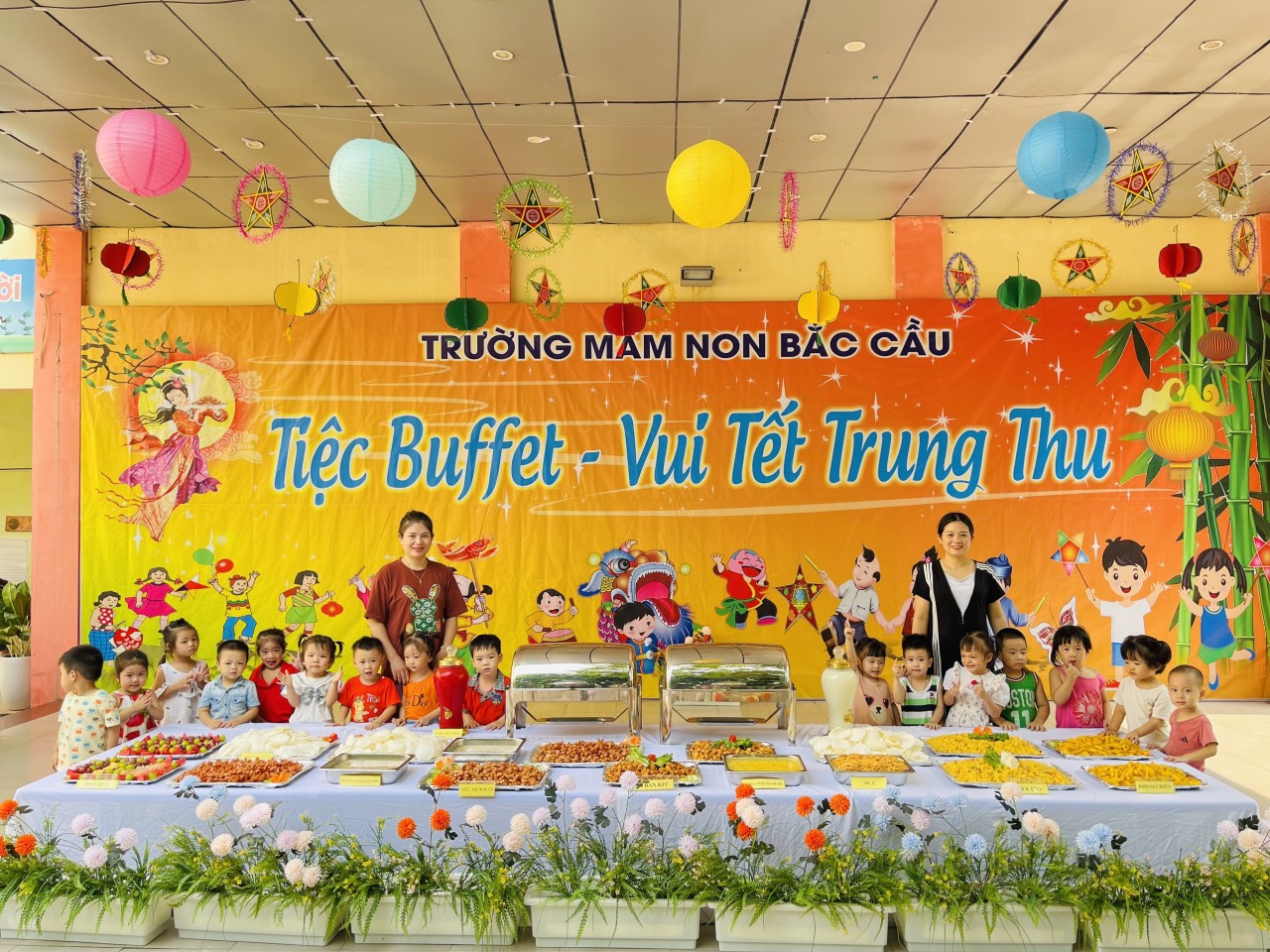 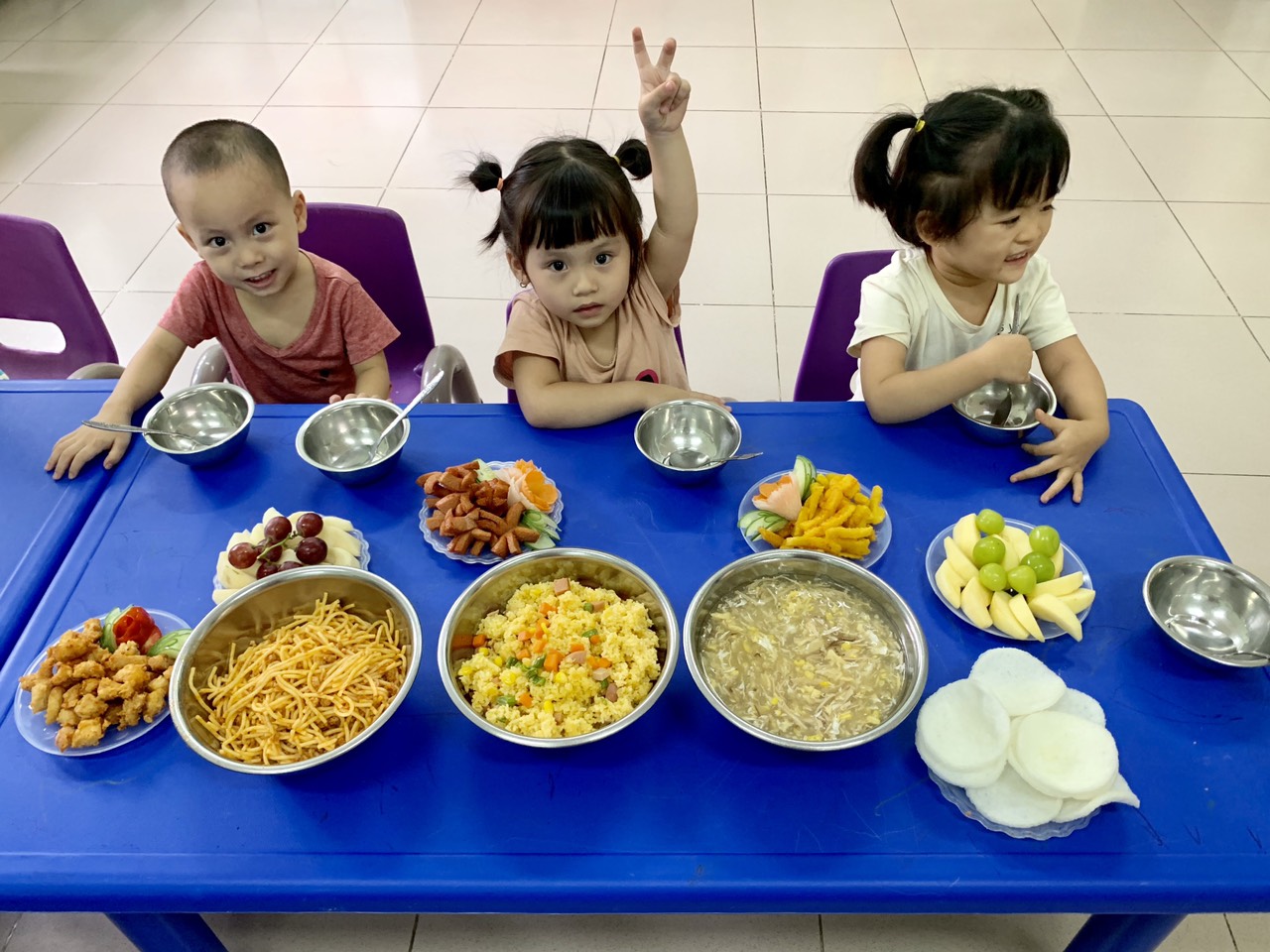 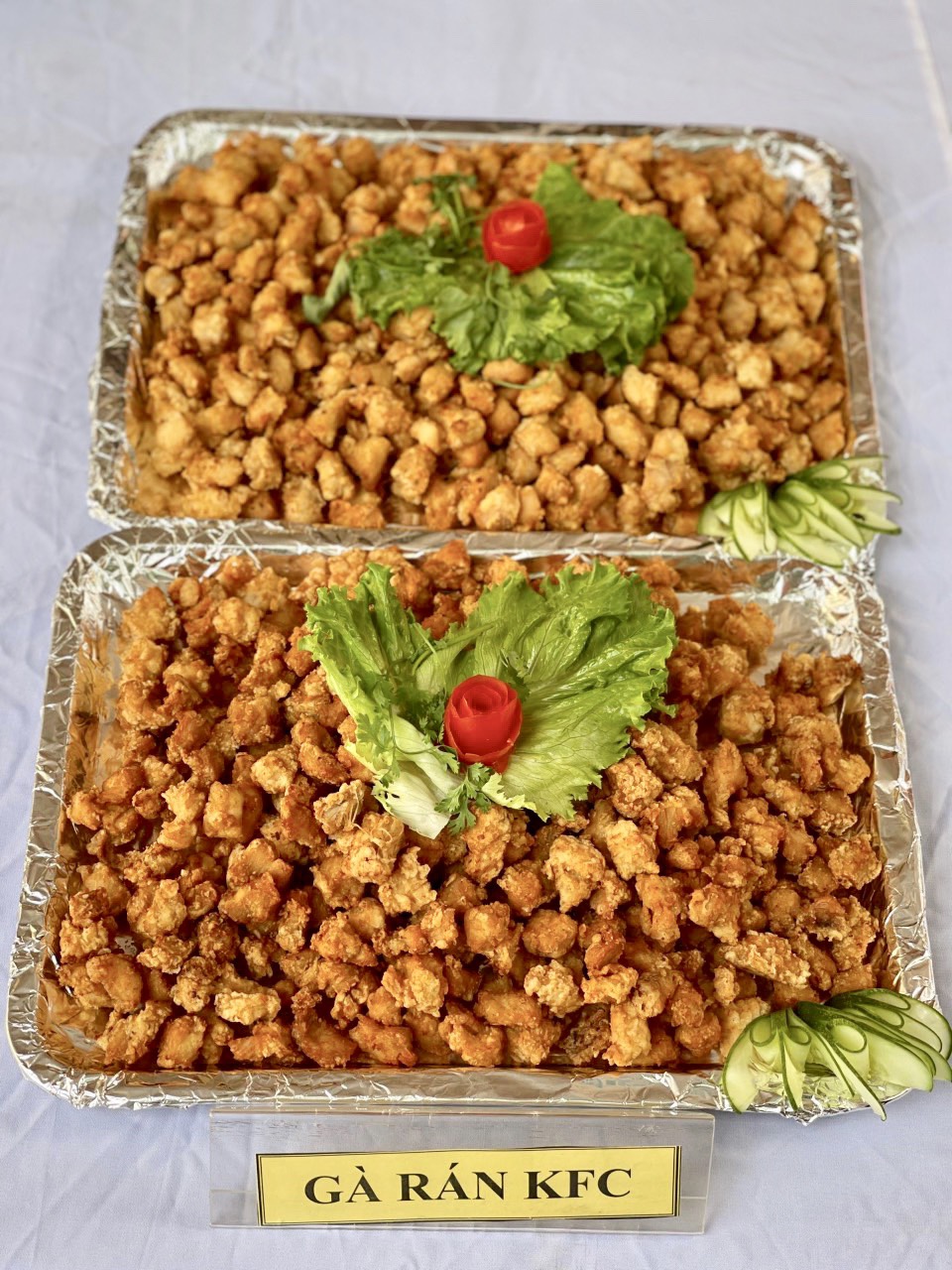 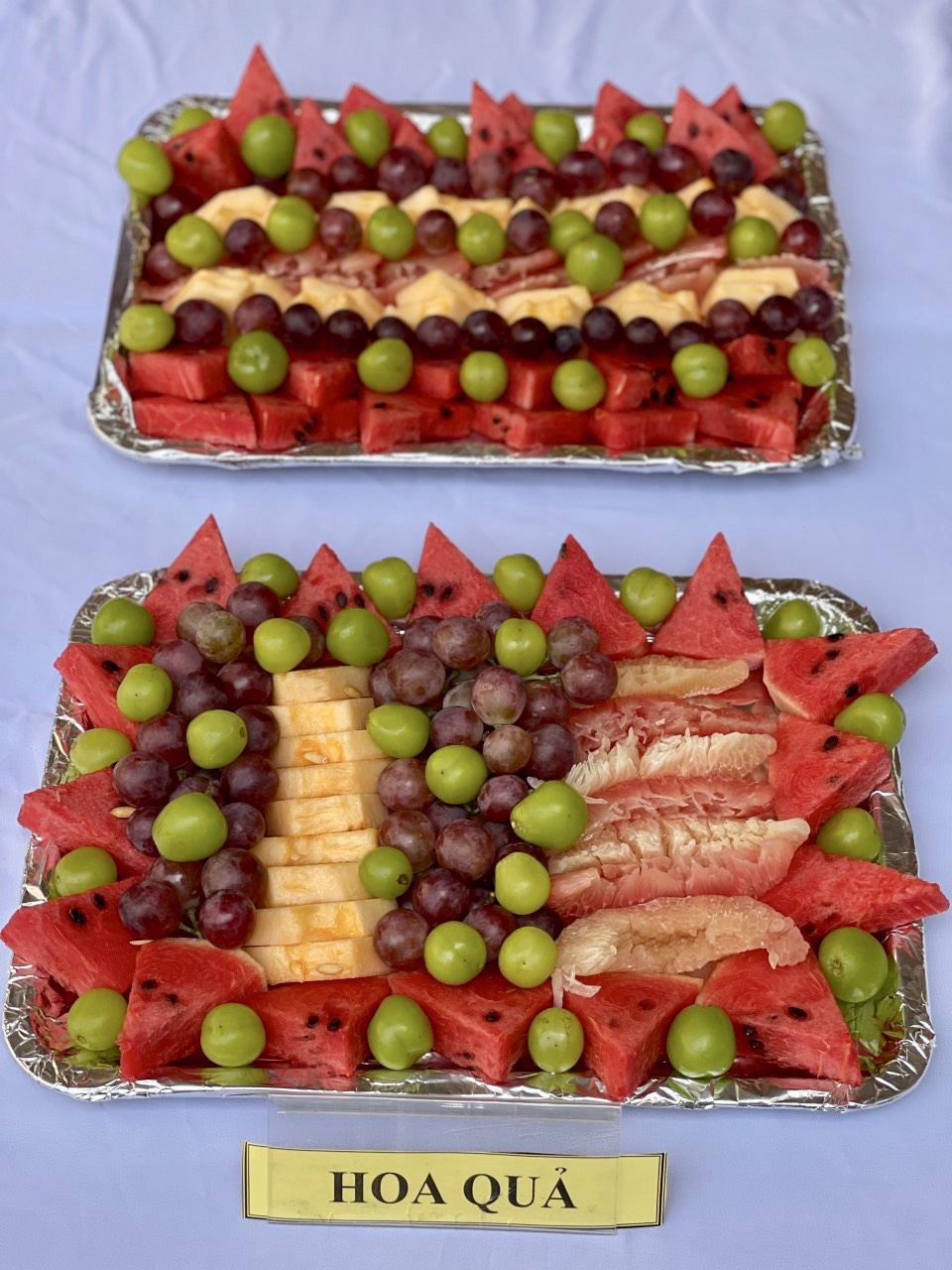 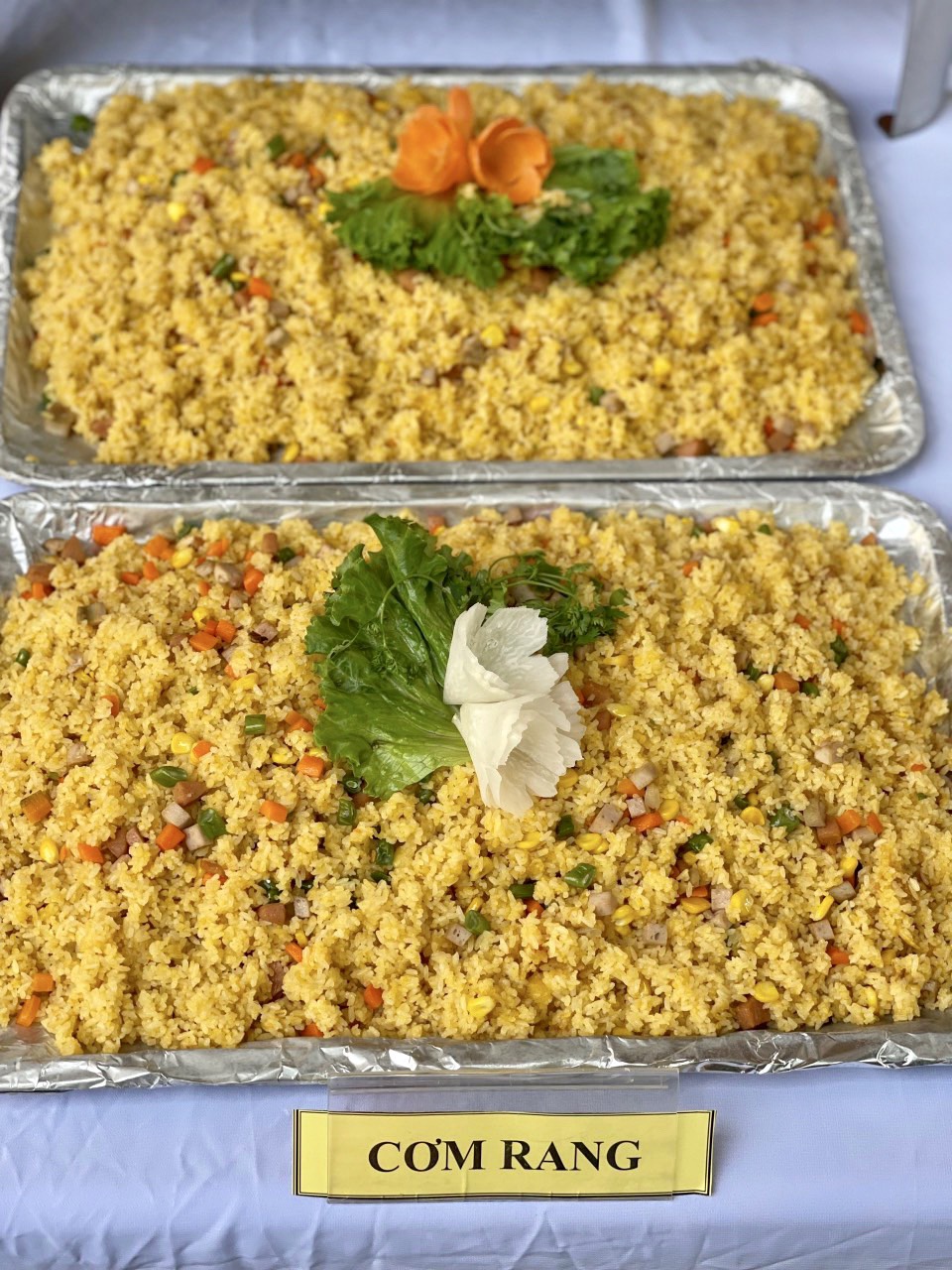 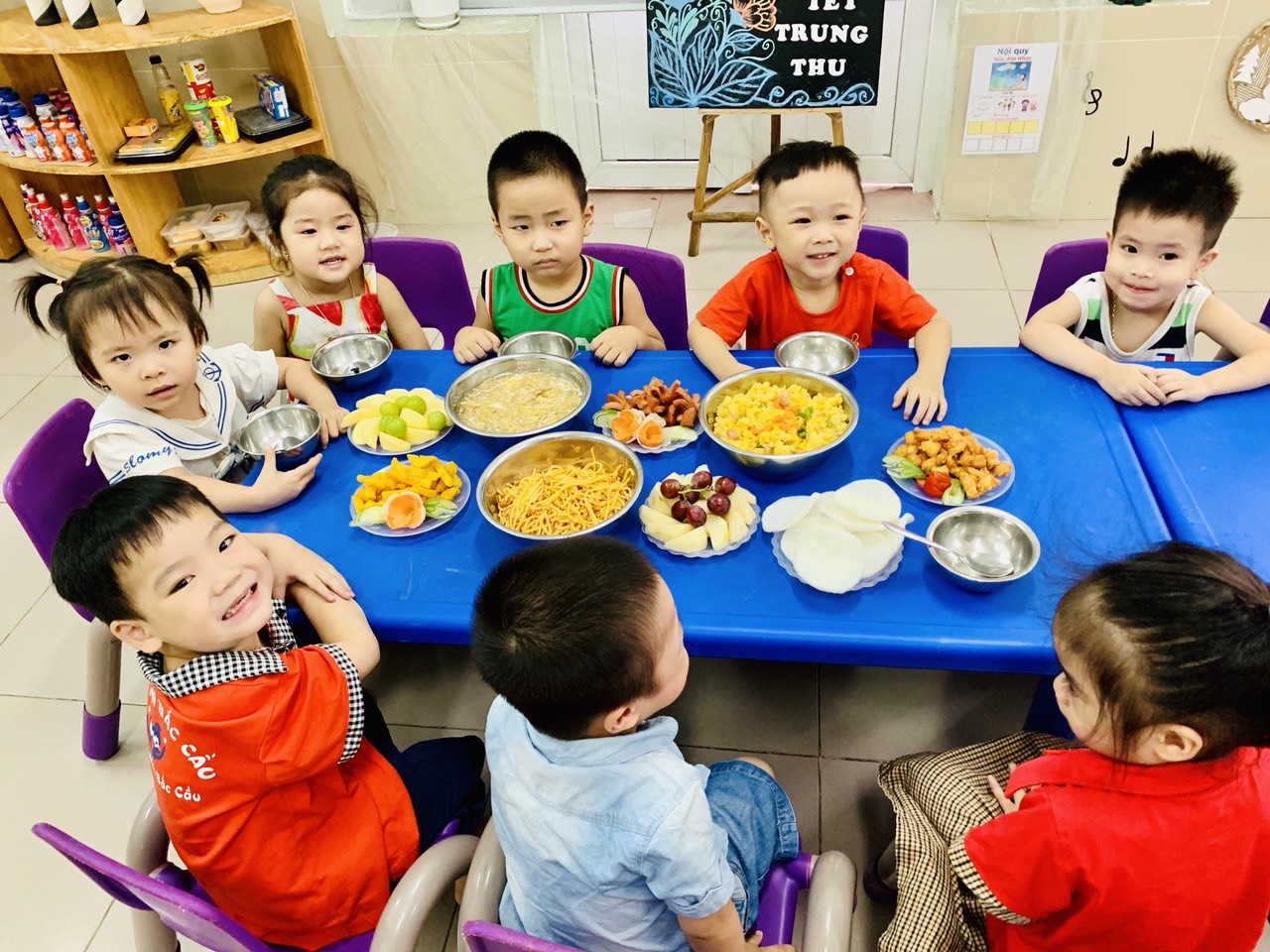 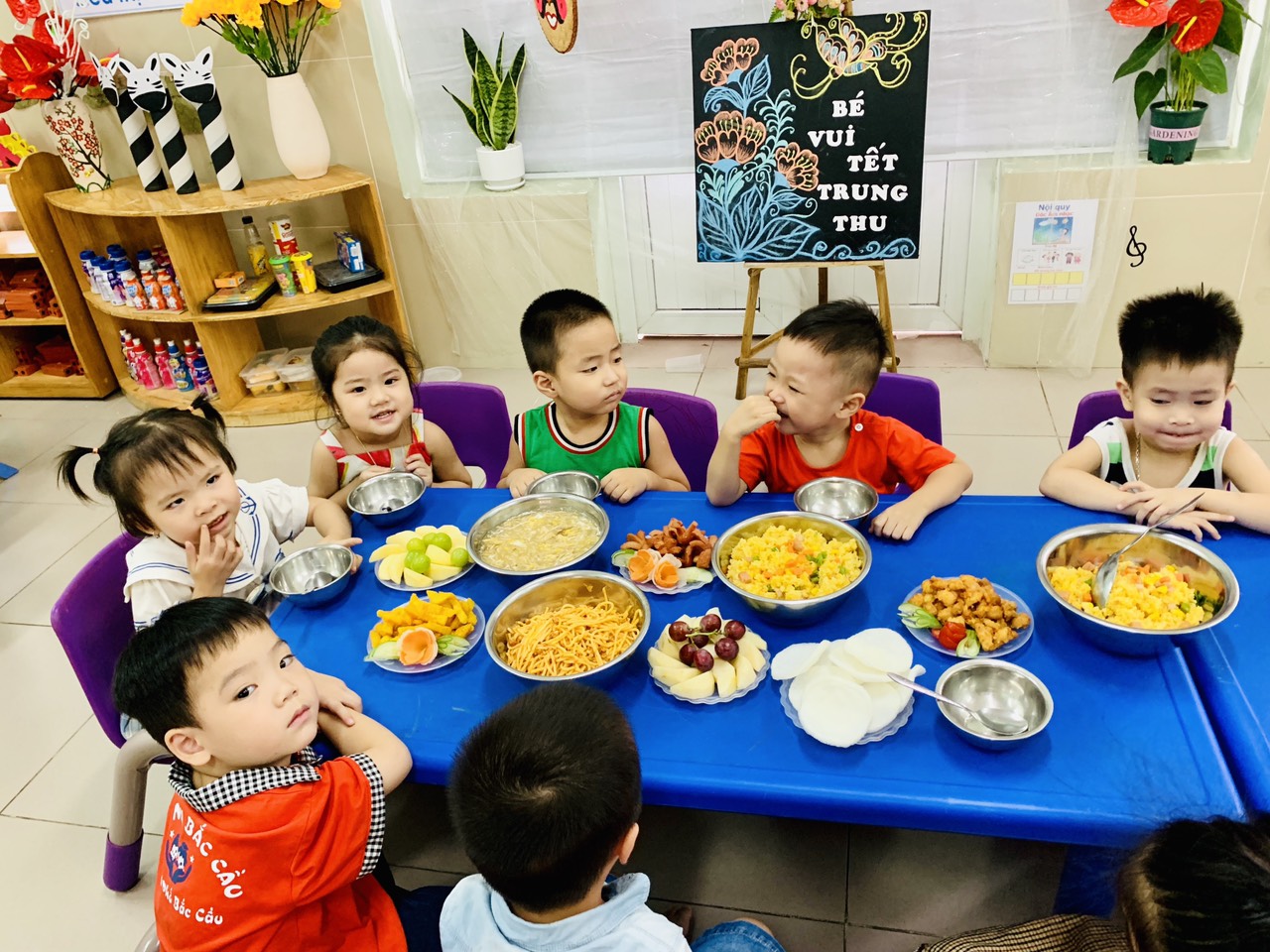 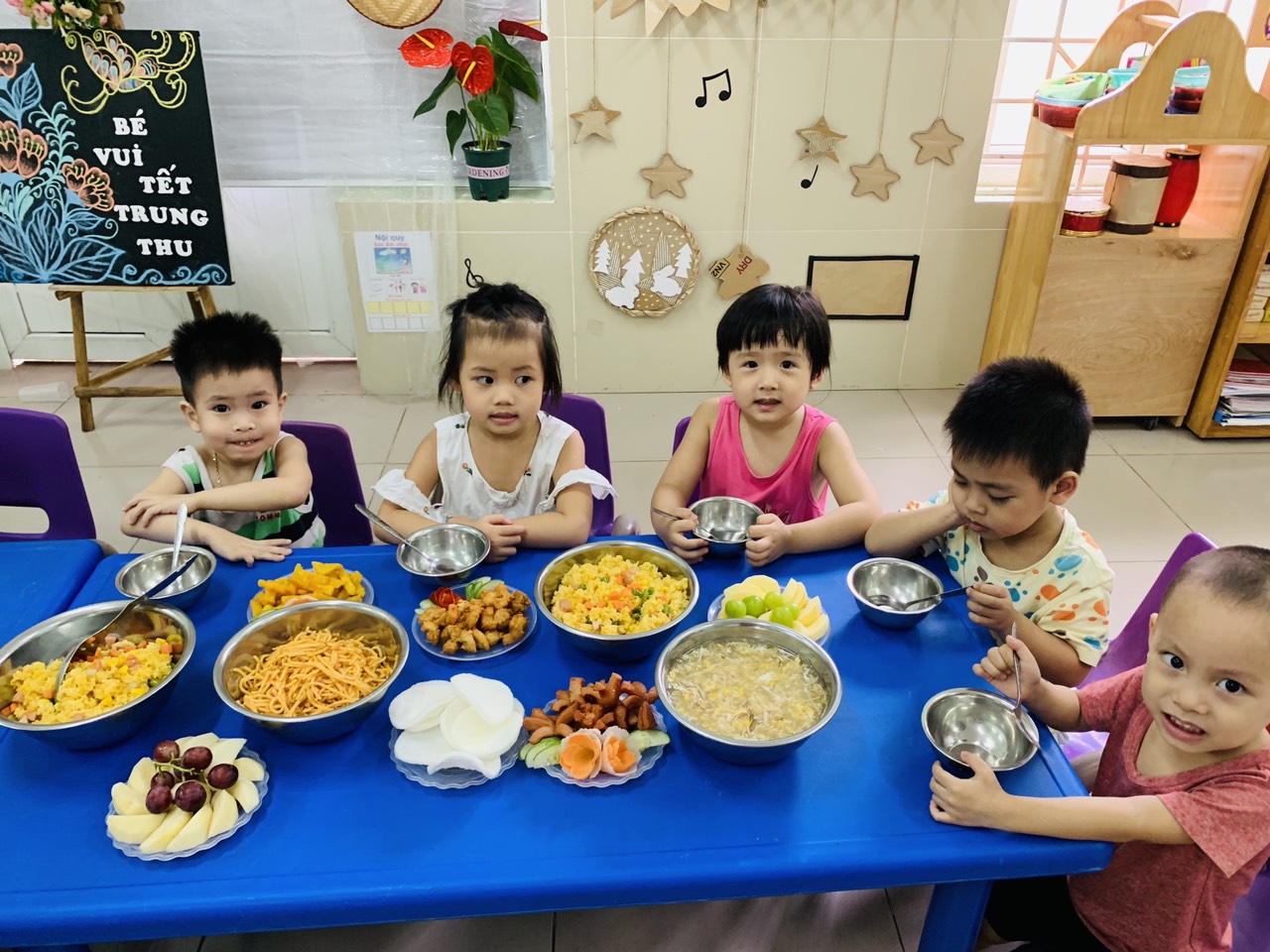 